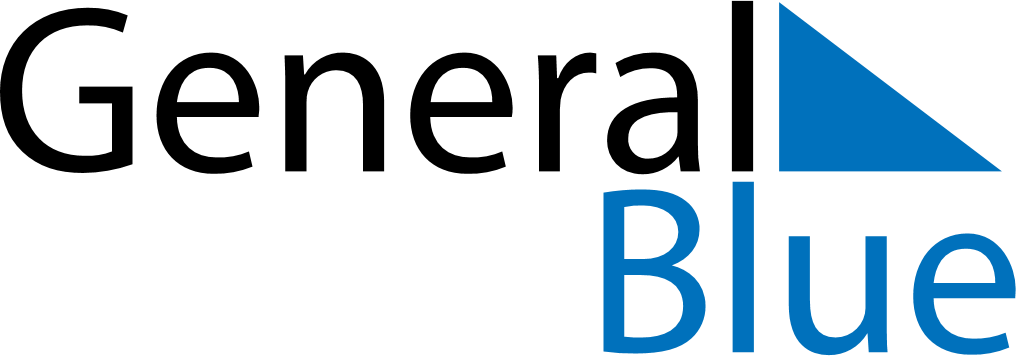 December 2023December 2023December 2023United Arab EmiratesUnited Arab EmiratesMONTUEWEDTHUFRISATSUN123National Day45678910111213141516171819202122232425262728293031